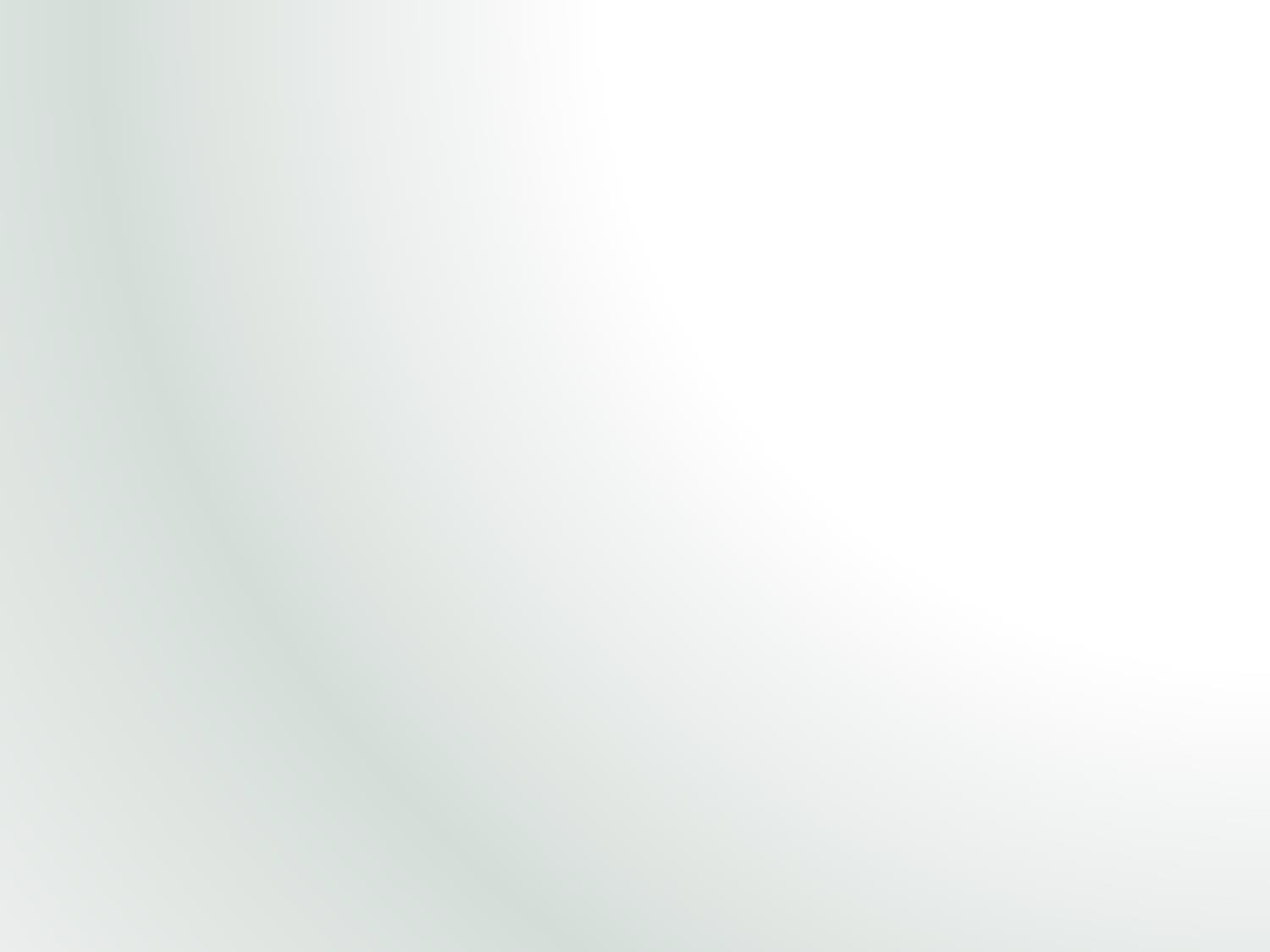 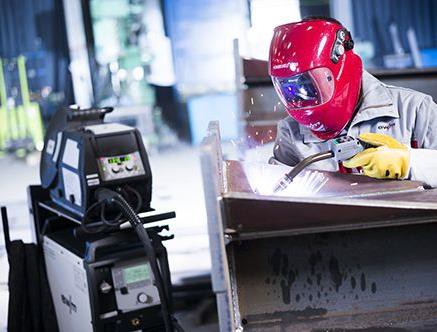 -Formation TIG Support de documents techniques SODEC	1DÉFINITIONSoudage sous atmosphère gazeuse avec électrode fusibleDésignation :MIG – codification 131On utilise un gaz inerte qui ne réagit pas chimiquement avec le métal en fusion.MAG – codification 135On utilise un gaz actif qui réagit chimiquement avec le métal en fusion.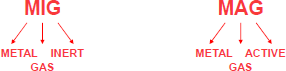 Désignation américaine : GMAW (Gaz Metal Arc welding)PRINCIPELes procédés de soudage M.I.G - M.A.G mettent en œuvre un arc électrique, sous une protection gazeuse, passant par une électrode fusible nue sous forme de fil métallique entraîné par des galets.Le bain de fusion, les gouttes de métal d’apport et l’arc électrique sont protégéspar un gaz protecteur.– métal de base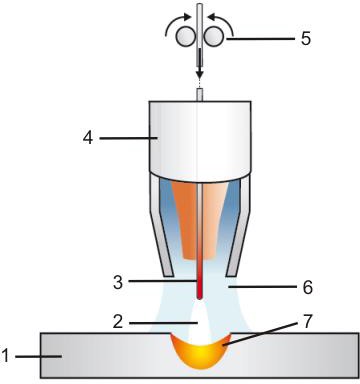 – arc électrique– fil fusible– buse– galets de dévidage du fil– gaz protection– métal de baseMATÉRIAUX CONCERNÉSINSTALLATION MIG/MAGDébilitreGaz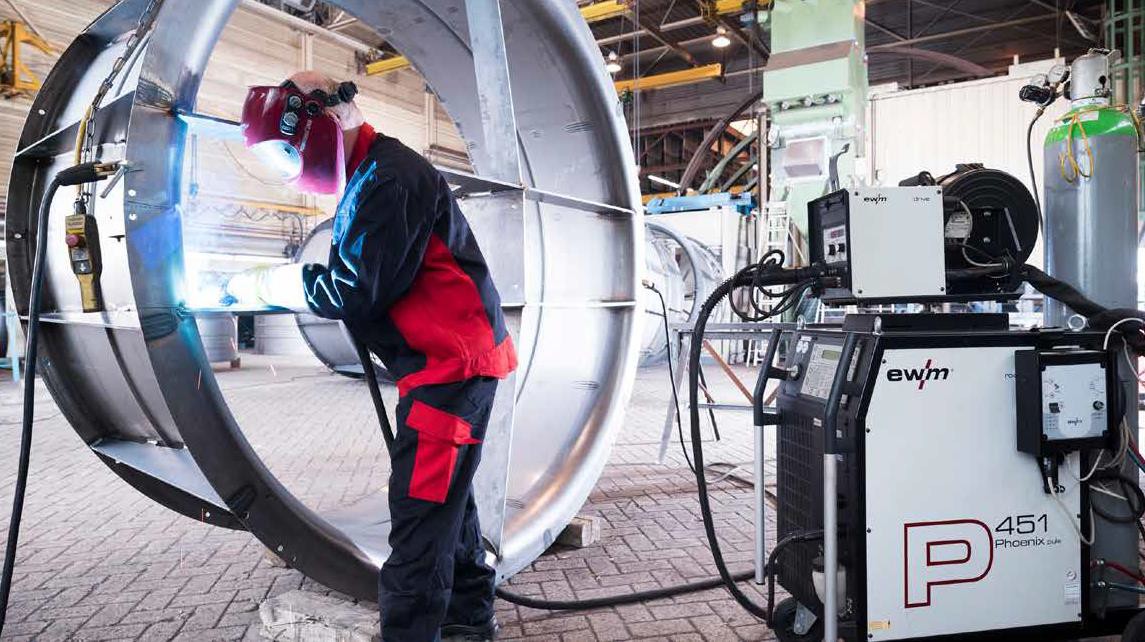 Câble de masse-Formation TIG Support de documents techniques SODECRefroidisseur Intégré5DOMAINE D'EMPLOI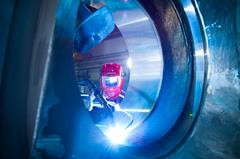 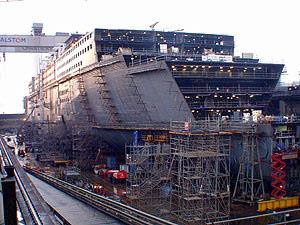 → Procédé semi-automatique avec une productivité élevée.→ Taux de dépôt et une vitesse d'exécution plus élevée que le TIG ou l'EE.UTILISATION sur la totalité des métaux et alliages soudables.EMPLOI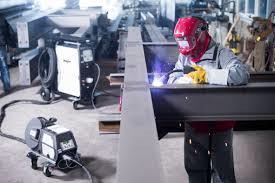 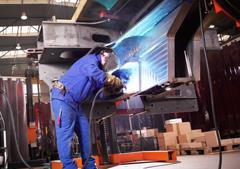 Charpente métalliqueMécano-soudureMatériels agricolesMatériels de TPMatériels ferroviaireMatériels de levage etmanutentionChaudronnerie-Formation TIG Support de documents techniques SODEC	6LE PROCÉDÉGÉNÉRATEUR REDRESSEURRedresseurs à réglage par commutateurs de tension :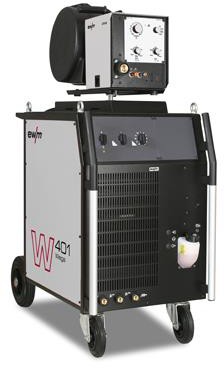 Un redresseur transforme un courant alternatif en courant continu au moyen de diodes.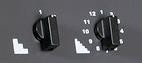 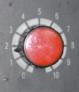 Il s'agit donc de machines à réglage mécanique.Chaque position des commutateurs correspond à une tension et une vitesse de fil associée.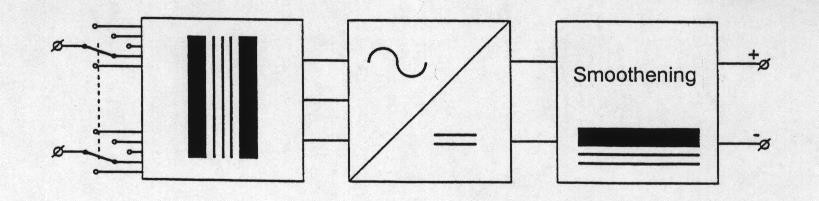 Transformateur abaisseur de tension(400V à 40V)Redresseur à pont de diodes (passage courant AC à DCSelf de lissage du courant de sortieGÉNÉRATEUR ONDULEUROnduleur à réglage par potentiomètres :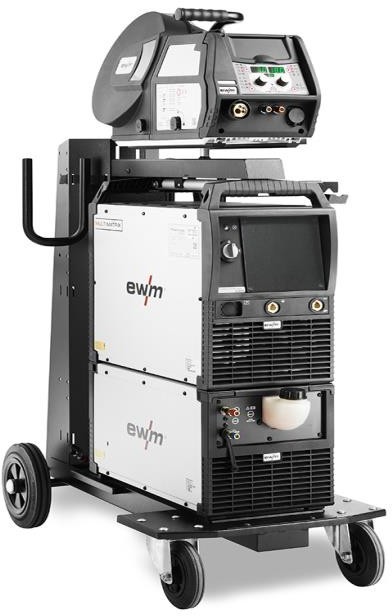 Cette technologie utilise des composants électroniques appeléstransistors qui découpent le courant très rapidement.Le courant de 50HZ du secteur est redressé, puis reconverti, par des transistors, en courant alternatif de fréquence très élevée (5 à 100 kHZ).Ceci réduit considérablement le poids du transformateur et de la bobine d'induction et permet d'obtenir des sources d'alimentation compactes et portables.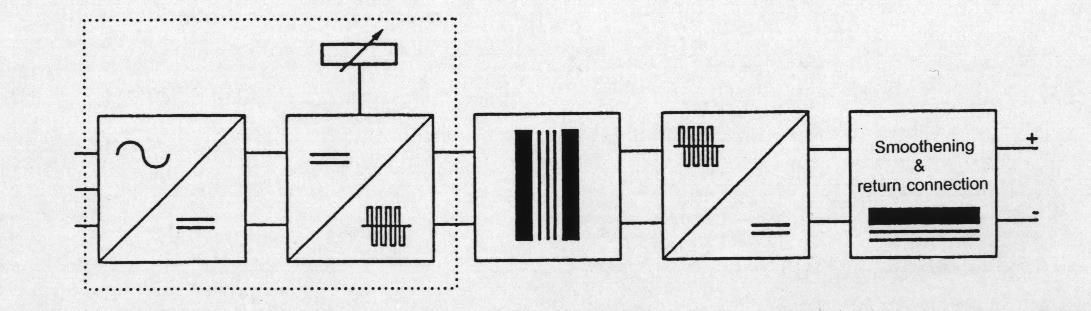 Redresseur	Filtre inducteursCARACTÉRISTIQUE DES GÉNÉRATEURSLes générateurs MIG/MAG sont des sources à potentiel constant. C'est l'intensité qui varie en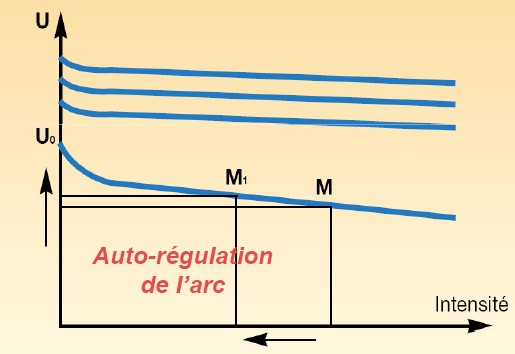 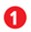 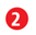 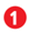 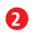 fonction de la position de latorche.La distance entre la torche et la pièce est liée à la tension,On dit également que ce sont des générateurs à caractéristique plate ou horizontale.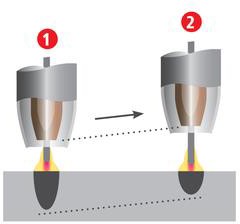 Cette caractéristique permet d'avoir une autorégulation de l'arc.L'augmentation de la vitesse de fil (intensité) entraîne l'augmentation du taux de fusion du fil et la longueur d'arc (tension) reste stable.TYPE DE COURANTLe générateur délivre un courant continu (redressé).La torche est toujours branchée en polarité positive c'est à dire au + du générateur.C'est l'extrémité du fil électrode qui subit le bombardement des électrons permettantainsi sa fusion sous l'effet de la grande concentration de chaleur produite.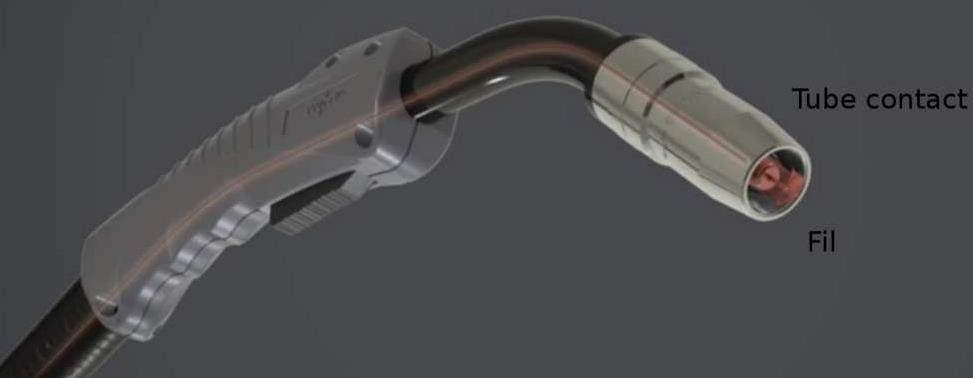 Rôle essentiel dans la qualité du dévidage du fil pour garantir un arc stable.Elle sont refroidies par air ou par eau (I > 300A).En MAG : on peut utiliser des torches de 3 à 5m avec gaine métallique.En MIG : on utilise uniquement des torche de 3m avec une gaine PTFE ou carbone.Pour capter les fumées de soudage, il existe également des torches aspirantes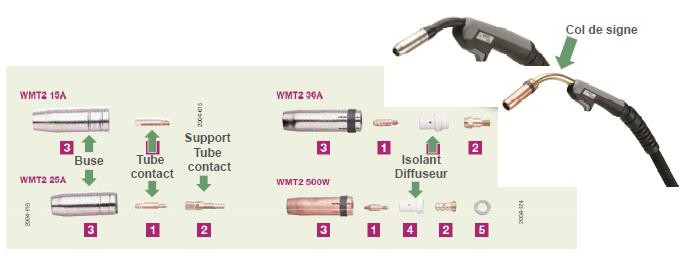 Le choix du tube contact se fait en fonction :Du type de torche,Du diamètre et de la nature du fil	LE DEVIDOIR	Abaque des Synergies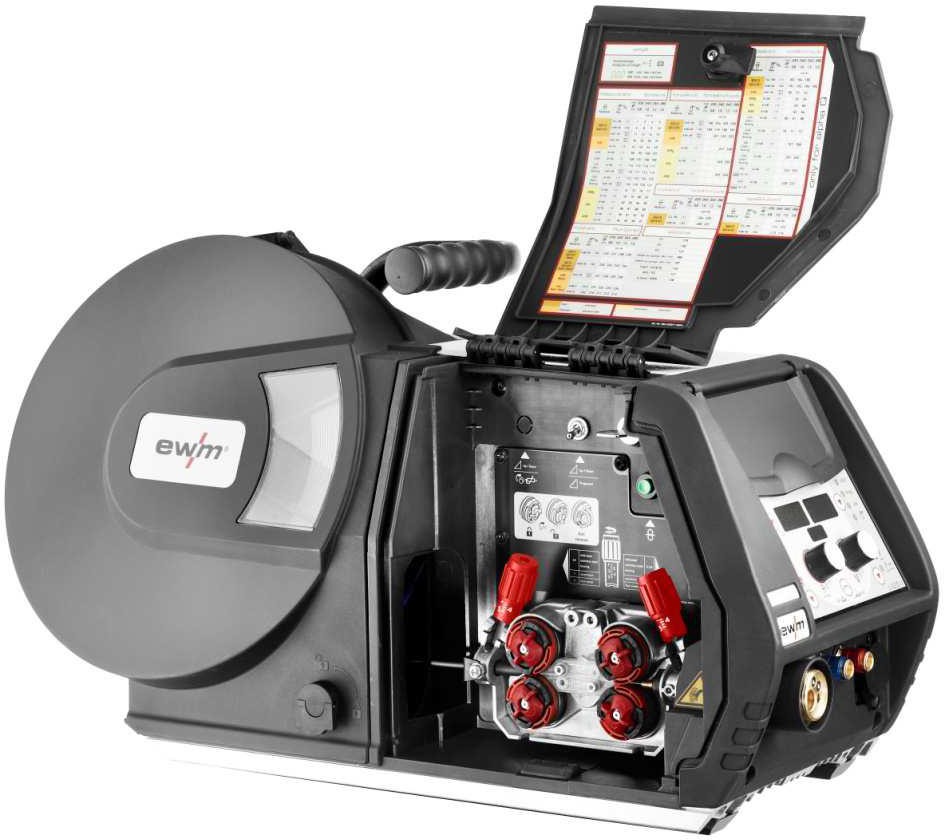 Panneau de commandesSystème de RefroidissementEmplacement BobinePlatine de dévidageGaletsConnecteur TorcheTRANSFERT D'ARCLe transfert d'arc caractérise la manière dont le fil fond dans le bain de fusion.Cette fusion n'est pas toujours assurée de la même façon, il existe des cas différents qui dépendent principalement des valeurs de tension que l'on applique pour fondre le fil.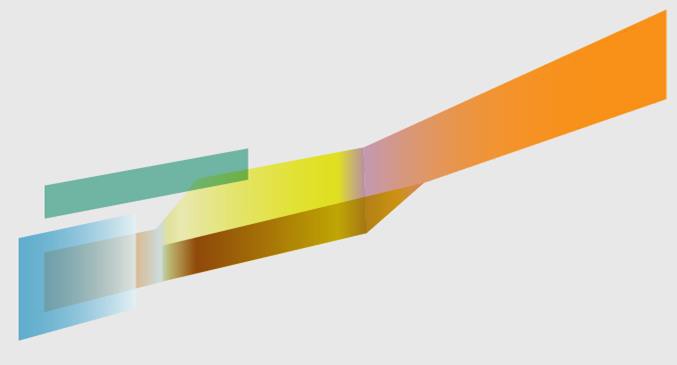 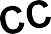 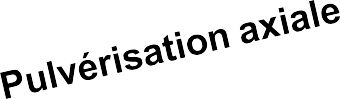 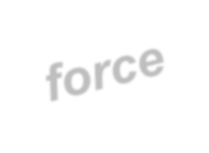 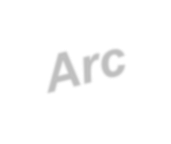 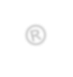 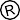 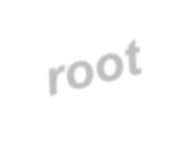 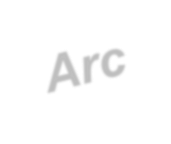 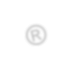 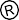 LES TRANSFERTS D'ARCLes régimes de transfert et la forme de cordonC’est la tension qui conditionne le régime de transfert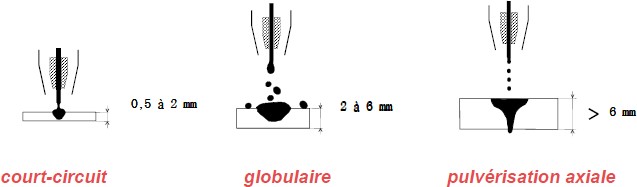 LE COURT-CIRCUITValeurs de tension et d'intensité basses ( 50 à 200 A – 15 à 20V); I toujours < 200ACorrespond à un arc court. Ø des gouttes = Ø du fil.Le métal est déposé par une succession de court-circuits 50 à 200 fois par seconde (50 à 200 Hz) .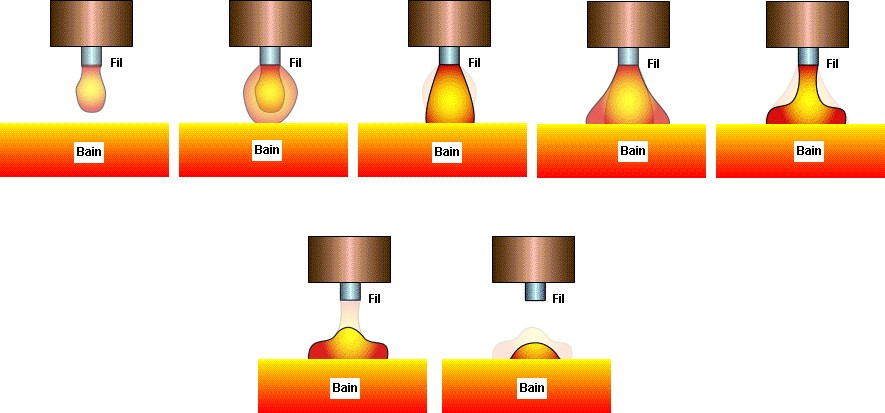 LE COURT - CIRCUITC’est un régime dit « froid », qui permet de souder de fines épaisseurs et de maîtriser le bain de fusion lors du soudage en position.Cependant, les court-circuits affectent la stabilité de l'arc et produisent	souvent	des projections.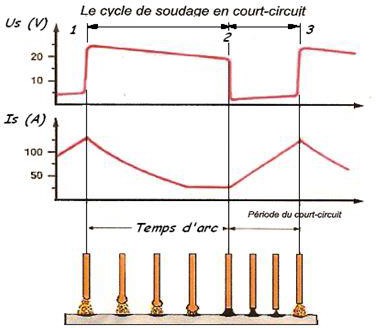 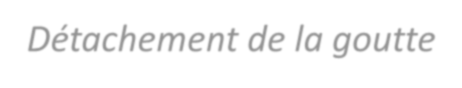 → Il est donc indispensable d'avoir un réglage de self de lissageRéamorçagePériode d’arc établiExtinction del’arcRéamorçage, etc.LE RÔLE DE LA SELFLa self s’oppose aux variations de courant (intensité) = c ’est un AMORTISSEUR; Elle permet de doser la vitesse montée en intensité lors des court-circuits.Plus la valeur de self est basse, plus l'arc sera large et le bain chaud , on parle d'arc doux (améliore le mouillage du cordon)Plus la self est élevée, plus l'arc sera étroit et le bain plus froid, on parle d'arcdur (améliore légèrement la pénétration)L'ARC GLOBULAIRE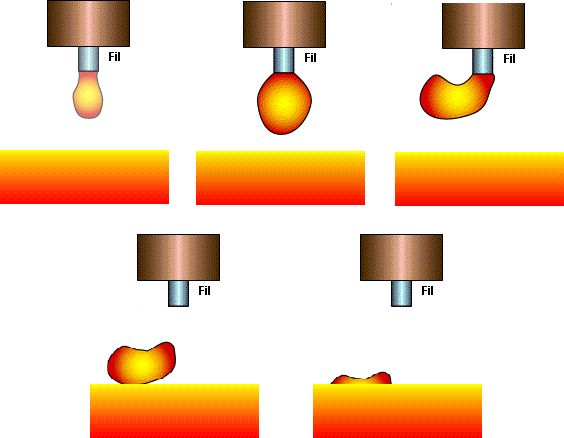 Valeurs de tension et d'intensité moyennes (20 à 25V)Correspond à un arc dit de transition. Ø des gouttes supérieur au Ø de filLes gouttelettes se détachent à faible fréquence. Elles décrivent une croissance lente.On obtient un arc très instable qui produit de grandes quantité de projections.LE SOUDAGE DANS CE TYPE DE TRANSFERT DOIT ÊTRE ÉVITÉ-Formation TIG Support de documents techniques SODEC	20LA PULVÉRISATION AXIALECe mode de transfert appelé également SPRAY ARC est obtenu avec des réglages de tension et intensité élevées. Intensité toujours > 200A et tension entre 20 et 45V Ø des gouttes < à Ø du filTrès fines gouttelettes qui se détachent à une fréquence très rapide.On obtient un arc stable qui émet très peu de projections puisque la soudure est réalisée sans aucun court circuit.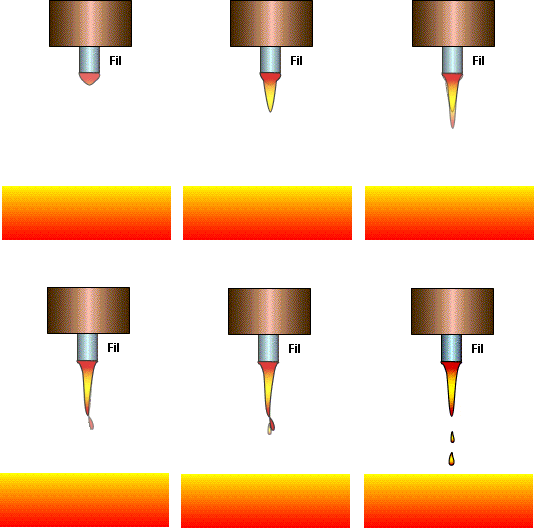 LIMITESLe bain de fusion est très fluide et très chaud ce qui interdit le soudage en position et le soudage de tôles minces.LE MODE PULSÉL’utilisation de courant pulsé, constitué d’un courant de base de faible intensité auquel on superpose des impulsions de courant plus fortes, permet de conserver un régime d'arc sans aucun court-circuit et d’alterner temps chauds – temps froids.Le courant de base sert à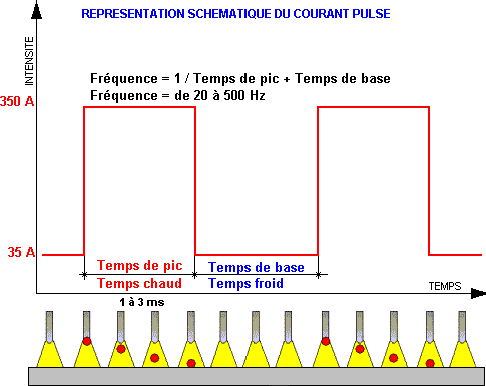 I moyen faibleSimple maintien de l’arcDétachementd’une gouttemaintenir l'arc.L’utilisation du courant pulsé permet de s’affranchir des problèmes du transfert globulaire.Avantages : Maintien de la température, pas de projection, meilleur mouillage et meilleur aspectApplications : Soudage de fines épaisseurs, soudage en position, contrôle du bain de fusion en racine…LES RÉGIMES DE TRANSFERTPARAMÈTRES DE SOUDAGELa tension (1) :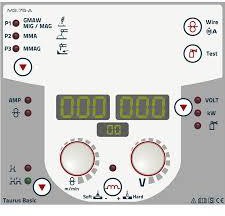 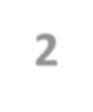 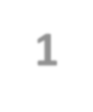 Conditionne le mode de transfert d'arc pour un diamètre de fil et un gaz de protection donné.La vitesse du fil (2) :C'est elle qui conditionne directement leniveau d'intensité de soudage.Plus la vitesse de dévidage est élevée, plus l'intensité augmente.Intensités généralement utilisées en soudage manuel :50 A < I (A) < 500 ATension conventionnelle : Uc = 14 + 0,05 IINFLUENCE DES PARAMETRES ELECTRIQUESVitesse de fil / IntensitéTension / longueur d’arcLa vitesse de fil est la variable majeure de soudage, elle doit être équilibrée avec la vitesse de fusion du fil.Cet équilibre se réalise en fonction du diamètre du fil et de l’intensité affichée. L’intensité augmente avec la vitesse de fil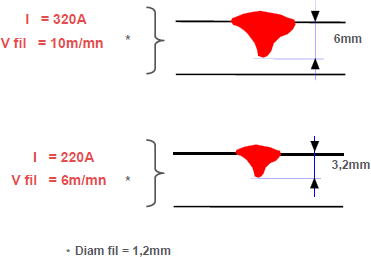 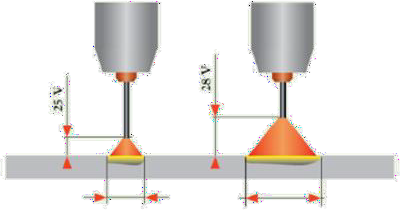 L1	L2La hauteur d'arc détermine la valeur de la tension et la largeur du cordon de soudure.Plus la hauteur d'arc est grande, plus la tension est élevée et plus le cordon est large.L2 > L1Réglages de la tension :U ↗↗	Diminution de la protection gazeuse : apparition de soufflures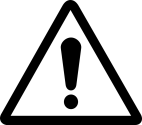 U ↘↘	Le fil tape dans le ban : irrégularitésPlages de réglage de la tension // transferts92% Ar – 8% CO2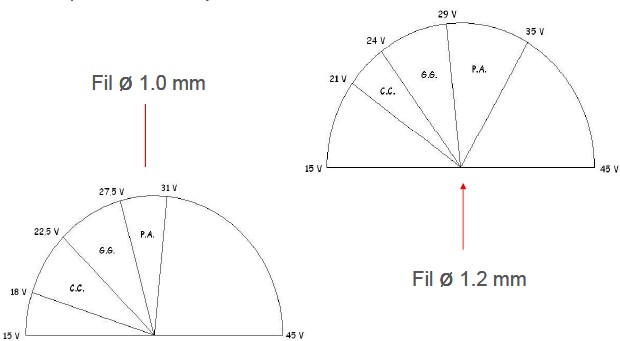 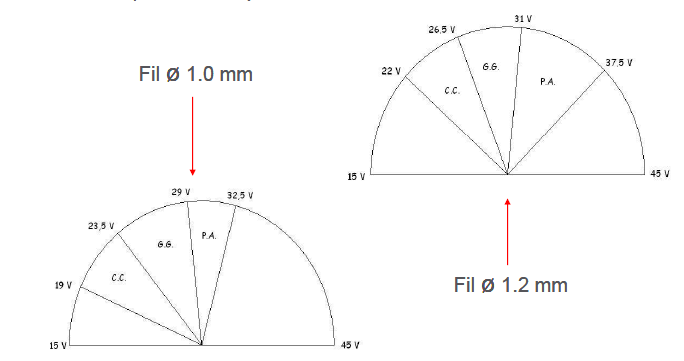 Plages de réglage de la tension // transferts82% Ar – 18% CO2-Formation TIG Support de documents techniques SODEC	29TYPES DE GAZ UTILISESPour le MIG, la protection gazeuse ne provoque pas de réactions chimiques dans lebain, c’est un gaz inerte.Gaz inerte purs : Argon, Hélium / Argon + HéliumPour le MAG, la protection gazeuse provoque des réactions chimiques ou physiquesdans le bain, c’est un gaz actif.DEBIT DE GAZ :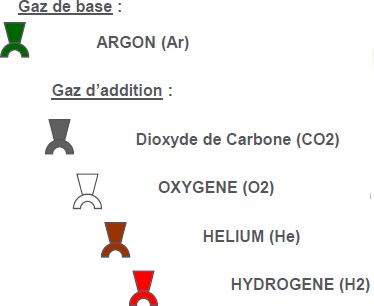 En théorie : 1L/min par mm de buse=> 10 à 25L/minRÔLES DES GAZ DE SOUDAGELe gaz protège le bain de fusion de l’atmosphèreLe gaz agit aussi sur :La stabilité de l’arc,Le profil de cordon (profondeur et forme de pénétration)Les angles de raccordement soudure – pièce (mouillage)L’aspect du cordon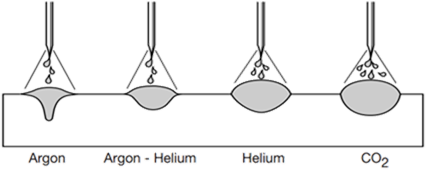 La métallurgie du soudageLes vitesses de soudageLes régimes de transfert,Le bilan économiqueL’environnement du soudeurL’argon (Ar) :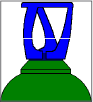 Gaz de base des mélangesGrande maniabilité et polyvalence d’emploiArc facile à amorcer (faible potentiel d’ionisation)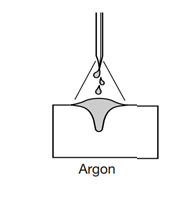 Gaz chimiquement neutrePénétration étroiteGaz plus lourd que l’airMouillage moyenAr pur impossible en court-circuitL’hélium (He) :Augmente le rendement énergétique de l’arc :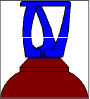 Augmente la pénétrationAméliore le mouillage de la zone fondueAugmente la vitesse de soudageUtilisé comme additif dans les mélangesAmorçage plus difficile (potentiel d’ionisation élevé)Arc instable et cordon terne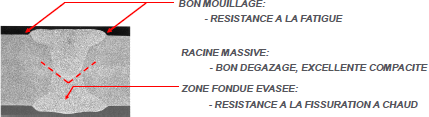 Débit de gaz plus importantGaz plus léger que l’airLe Dioxyde de Carbone (CO2) :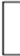 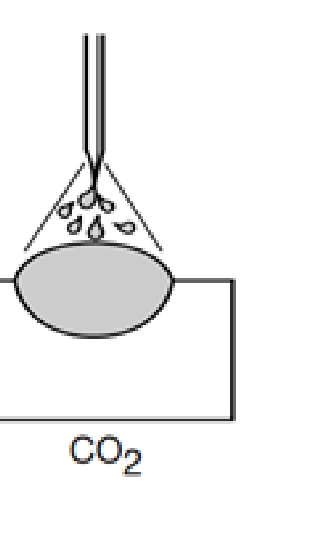 Stabilise l’arc à haute températureFormation d’oxydes émissifs CO2 + ½ O2 => CO + O2Modifie la forme de pénétrationSoudage en pulvérisation axiale impossibleGaz actif : augmente le carbone dans le métal fondu et oxyde le métalGaz plus lourd que l’air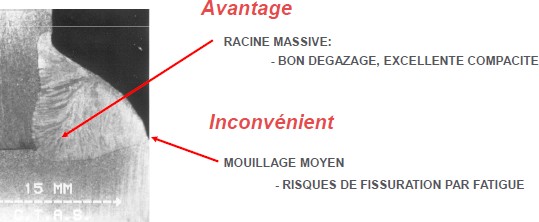 Arc instable : projectionsL’Oxygène (O2) :Gaz actifTrès grande activité chimique (10% maximum dans les mélanges gazeux)Stabilise l’arc par création d’oxydes émissifs en surface du bain de fusionCristallisation fine possibleFavorise le mouillage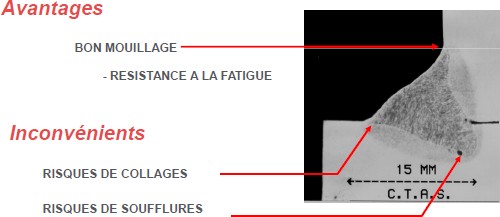 Pénétration profonde et étroiteFavorable au régime depulvérisation axialeLimité la plage de travail en court- circuitRéglage plus difficile en positionGAZ RÉDUCTEURL’Hydrogène (H2):Gaz réducteur : très avide d’oxygène et d’ozonePotentiel d’ionisation très élevéAugmente le rendement énergétique de l’arc : pénétration et vitesse de soudageamélioréesFavorise le mouillageAméliore l’aspect du cordonUtilisé seulement en mélange et sur aciers non trempants et aciers inoxydables austénitiques exclusivementRisque de fragilisation et de soufflures si % trop importantCORDONS DE SOUDUREAspect et pénétration des cordons de soudure :Gaz actif purs : Oxygène O2, dioxyde de carbone CO2 sont très rarement utilisés seulsGaz activés en mélanges :Ar + CO2 ou Ar + CO2 + O2 pour aciers non alliésAr + O2 ou Ar + CO2 + H2 pour les inox austénitiques (CO2 < 5%)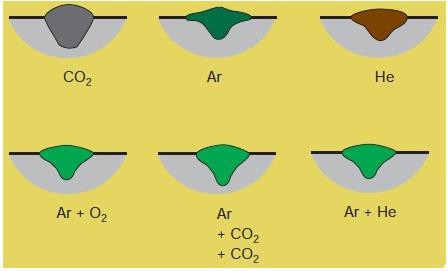 GAZ DE SOUDAGE UTILISES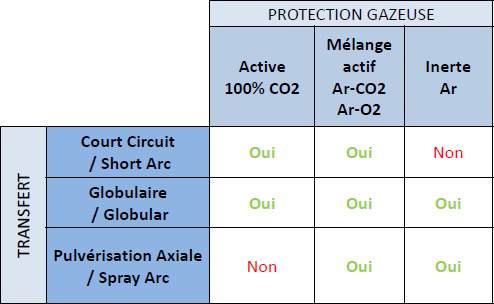 Vitesse de soudageSens d’avance de soudageStick OutInclinaison de la torcheLa vitesse de déplacement de la torche détermine également la qualité de la pénétration mais également l'aspect visuel du cordon.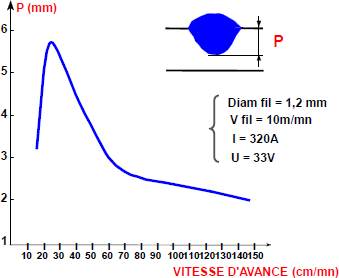 INFLUENCE DU SENS D’AVANCE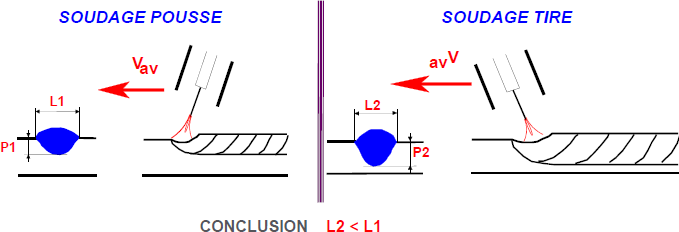 Sur Aluminium : soudage poussé uniquementSoudage en poussant :Grande vitesse d'avance et vision totale du joint.Pénétration correcte et épaisseur du cordon peu marquée.Soudage en tirant :Vitesse moins rapide et moins bonne vision du joint.Pénétration et épaisseur de cordon plus importantes.Distance Tube contact / Pièce = Partie terminale +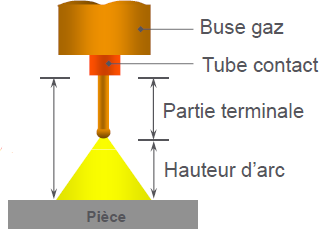 Hauteur d’arc = longueur de fil sorti.On l'adapte en fonction du mode de transfert du métal dans l'arc.Court-circuit : distance faible (environ 12 à 15mm)Spray arc : distance plus grande (environ 20mm)Cette distance doit être la plus stable possible en soudant.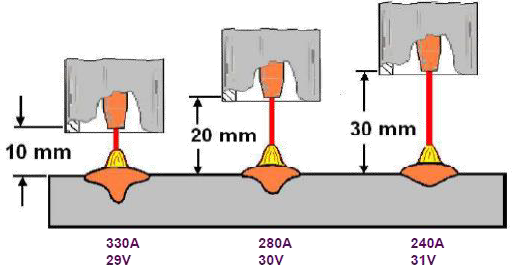 Quand la distance du stick-out est stable :L'arc a toujours la même longueur.La tension et l'intensité ne varient pas.Influence du Stick Out sur le résultat en soudage :Ces variations ont des conséquences sur la pénétration et l'aspect du cordon-Formation TIG Support de documents techniques SODEC	43L'inclinaison de la torche par rapport au sens d'avance doit être d'environ 15°.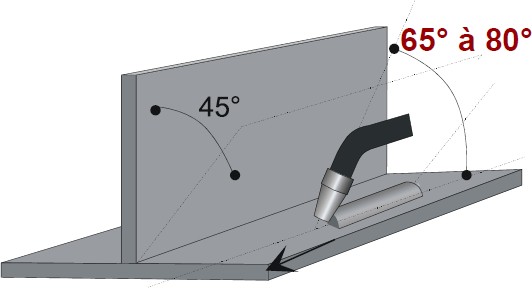 Sa position par rapport au joint à souder joue un rôle important sur la qualité de la pénétration.15°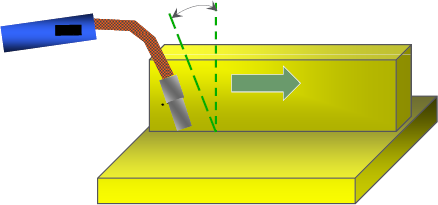 10 à 25° en PULVÉRISATION AXIALE20 à 25° en COURT CIRCUIT-Formation TIG Support de documents techniques SODEC	44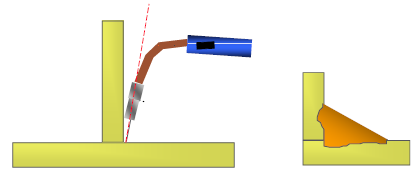 ÉVOLUTIONS TECHNOLOGIQUES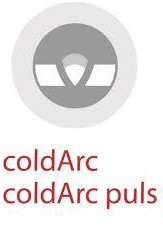 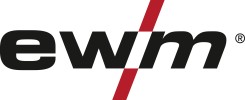 Les évolutions de l'électronique et du traitement informatique ont considérablementmodifiées les performances des générateurs. Principaux avantages :Optimisation des caractéristiques de soudage en toute situationCommunication utilisateur / machine via panneau de commandeEnregistrement des paramètresCourbes synergiques prédéfiniesARCS CONTRÔLÉS :Contrôle électronique du procédé de soudage et du transfert d'arc.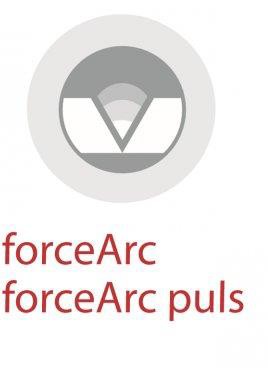 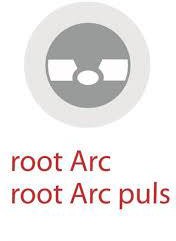 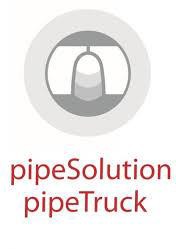 PROCÉDÉS INN-FoOrmVaAtioNn TTIGSSBupRpoErtVdEe dToÉcuSmPenAtsRtechniques SODEC	46	LES ARCS CONTRÔLES	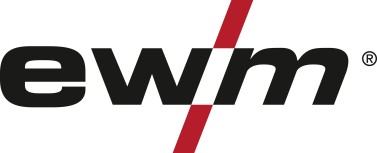 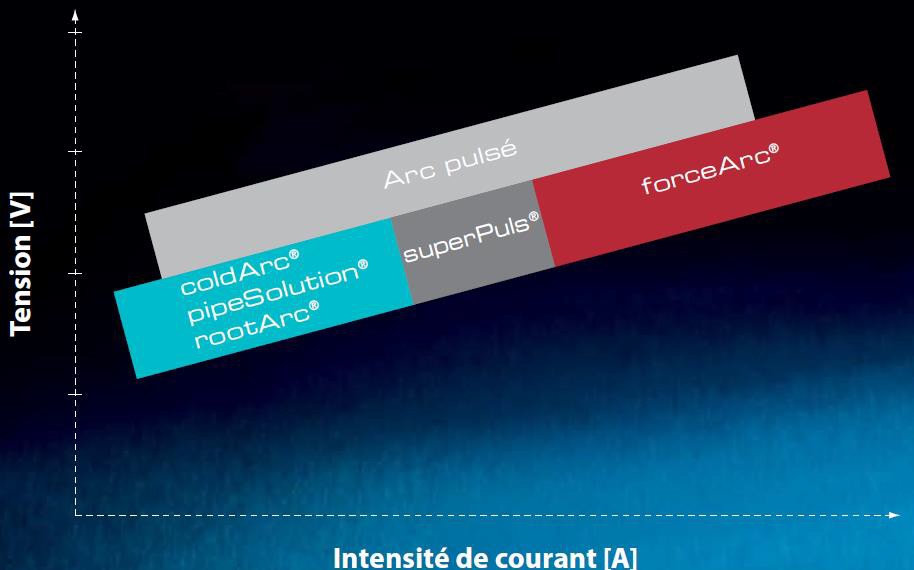 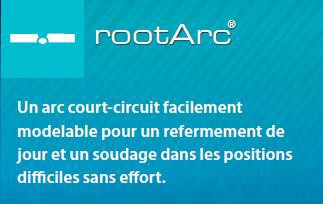 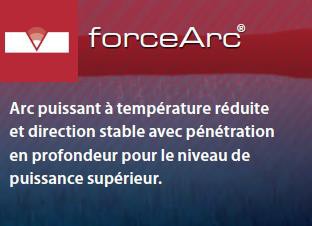 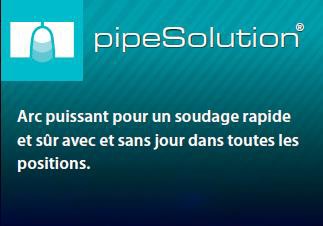 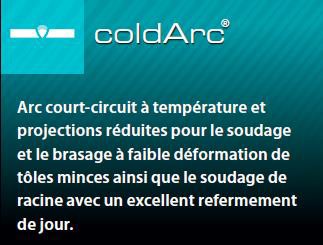 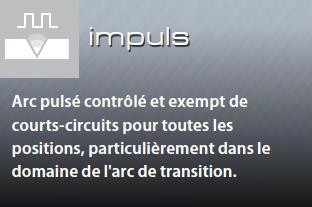 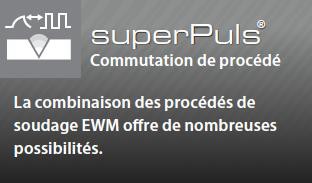 -Formation TIG Support de documents techniques SODEC	47MANQUE DE FUSION / PENETRATION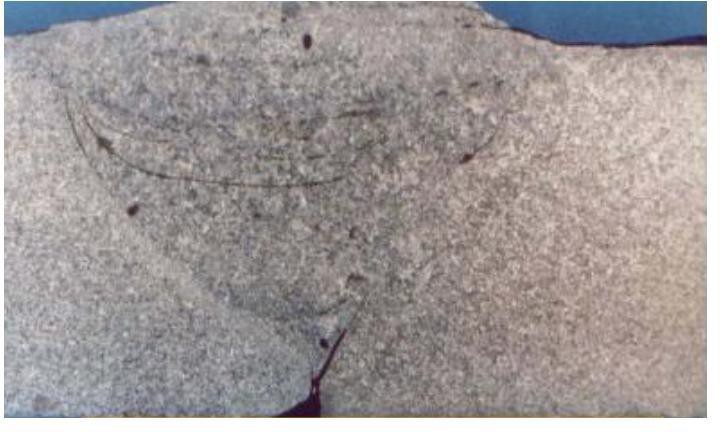 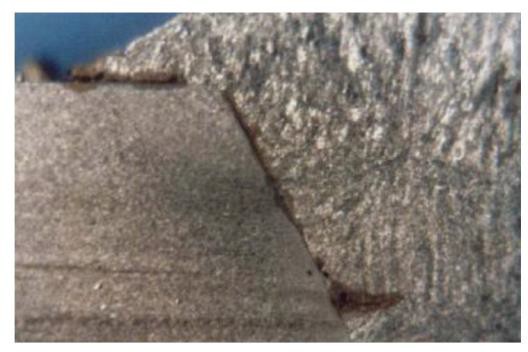 CANIVEAUX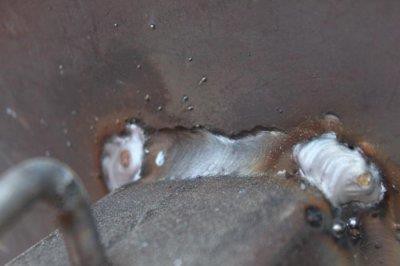 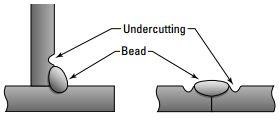 SOUFFLURES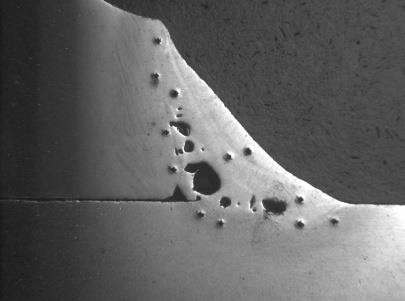 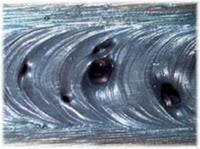 FISSURATION A FROID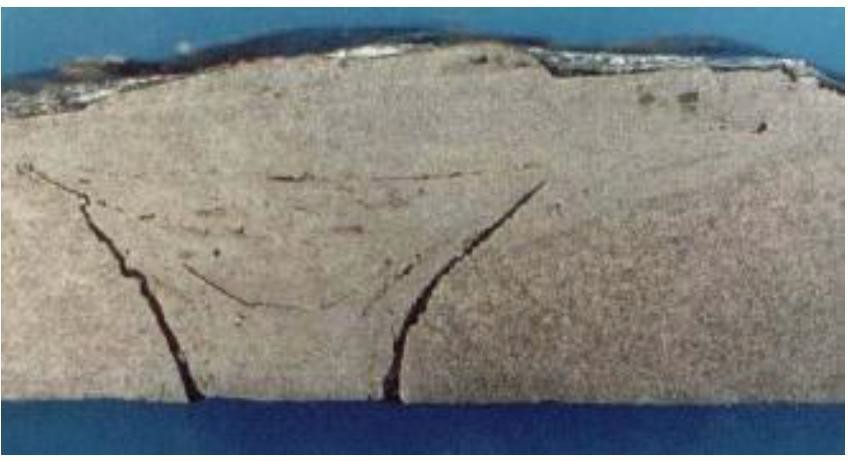 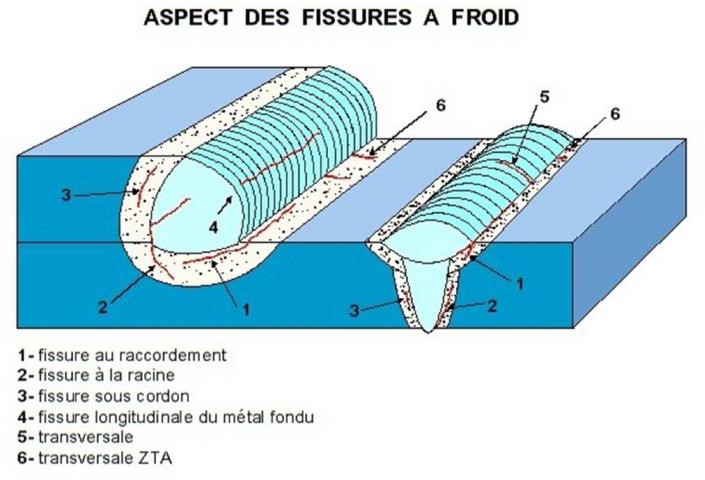 FISSURATION A CHAUD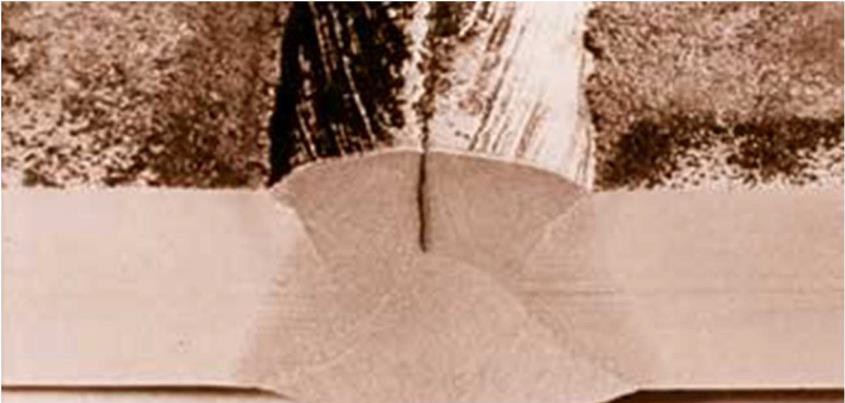 PROJECTIONS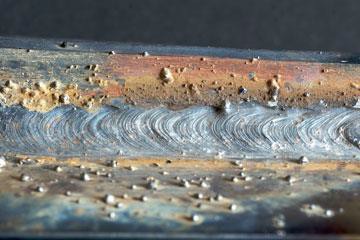 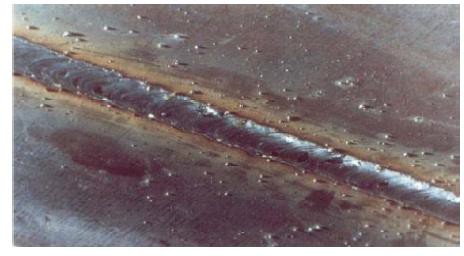 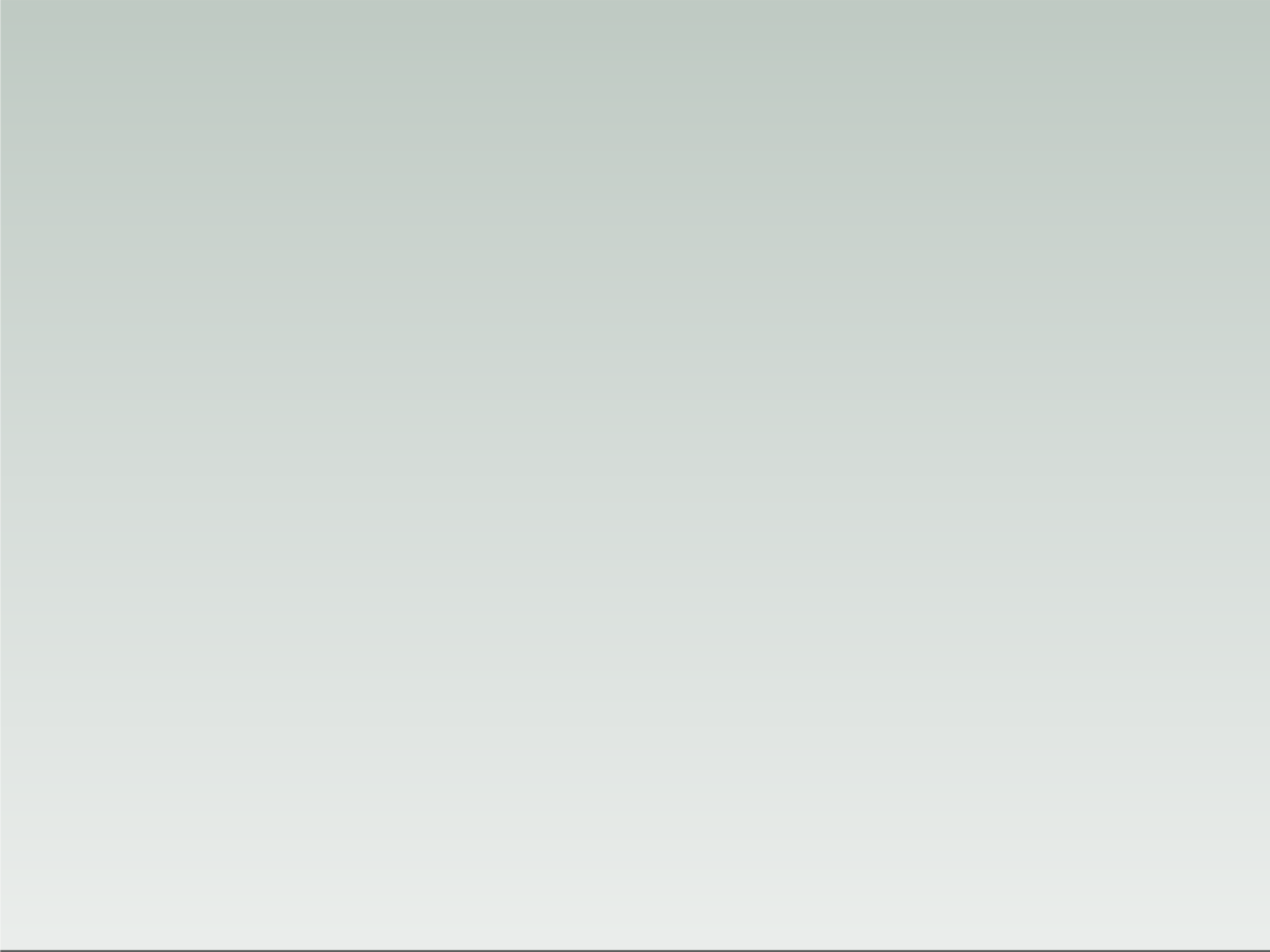 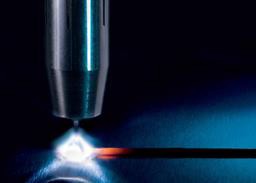 -Formation TIG Support de documents techniques SODEC	54Polarité directePolarité inverse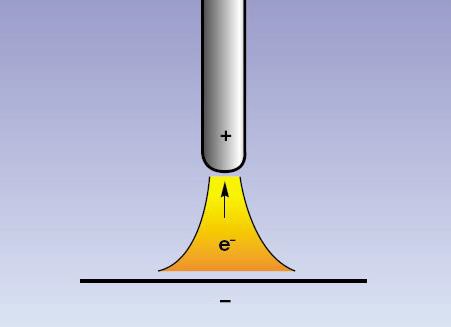 L’électrode est reliée au pôle + et la pièce au pôle -. La pièce est émissive, l’électrode est soumise au bombardement intense des électrons.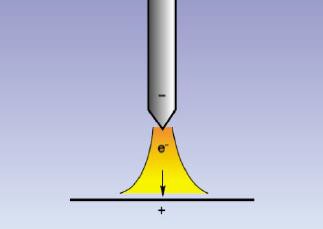 L’électrode est reliée au pôle - du générateur de soudage et émet les électrons. La pièce à souder, subit le bombardement électronique.Court-circuitSelf maxi sinon montées brusques en intensité; risque de collage, projections et manque demouillageGlobulaireSelf moyenne ou miniPulvérisation axialeIndifférent (self mini) car il y a peu de variation decourantTransfert par courtcircuit: SHORT-ARCRégime d’arc froidUne inductance (self) est indispensableFaible densité de courant dans le filMélange CO2 pur ou argon-CO2 (l’argon ne convient pas)Transfert globulaire :GROSSE GOUTTERégime intermédiaire entre le court-circuit et la pulvérisation axialeNombreuses projections, surtout avec des soudeurs non expérimentésRégime d’arc chaudTous les générateurs conviennentTous les gaz conviennentTransfert par pulvérisation axiale : SPRAY-ARCRégime d’arc très chaudFortes densités de courant dans le filMélange gazeux riche en argon (le CO2 pur ne convient pas)Quand la distance du stick-out s'allonge :La variation de tension est faible.L'intensité diminue fortement.Le taux de dépôt augmente (à intensitéconstante)Quand la distance du stick-out se raccourcit :La variation de tension est faible.L'intensité augmente fortement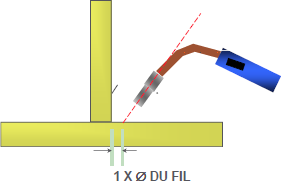 Angle de travail correct : 45/50°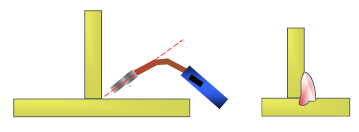 Angle de travail trop ouvert-Formation TIG Support deAngle de travail trop fermédocuments techniques SODEC	45Origines du phénomèneSolutionsVitesse de soudage trop élevéeDiminuer la vitesse d’avanceRapport Intensité/Voltage trop élevéDiminuer le voltage et augmenter l’intensitéMauvaise préparation des bordsChoisir le bon angle de chanfrein et le bon jeuHauteur d’arc trop hauteDiminuer la hauteur d’arcTôles salesDégraisser/nettoyer avant soudageMauvaise technique de soudageAdapter l’angle de torche au chanfreinOrigines du phénomèneSolutionsVitesse de soudage trop élevéeDiminuer la vitesse d’avanceIntensité trop élevéDiminuer le l’intensitéMauvais positionnement de torcheChoisir le bon angle de torcheHauteur d’arc trop hauteDiminuer la hauteur d’arcMauvais dévidageVérifier le dévidage du fil, ne pas avoir d’anglesur le faisceau de dévidageOrigines du phénomèneSolutionsMauvaise protection gazeuseUtiliser un gaz approprié. Vérifier les organes de la torcherisque fuite et encrassage. Ajuster le débit suivant le Ø de la buse. Utiliser un bon angle de torche maxi 20°. Attention aux courants d’air.Présence d’hydrogène oucorps étrangerNettoyer, dégraisser et sécher avant soudage, enlever lagraisse, rouille, peinture, humidité. Vérifier la propreté du fil.Stick out trop grandDiminuer le stick out suivant l’intensité de soudageVitesse de soudage trop rapideSolidification rapide qui emprisonne des bulles de gaz. Diminuer la vitesse de soudageOrigines du phénomèneSolutionsPrésence d’hydrogèneUtiliser des produits d’apport étuvé à bas hydrogène fusible. Utiliser une bonne protection gazeuse, dégraisser et sécher avant soudage.Refroidissement trop rapidePréchauffer, augmenter l’intensité de soudageBridage trop fortDiminuer les tensions lors du bridage Modifier la répartition des passesPrésence de structure dureVérifier la soudabilité du matériauOrigines du phénomèneSolutionsPrésence d’impureté dans le métal de baseVérifier les taux d’impureté (soufre)Mauvais métal d’apportChoisir un MA pour obtenir un taux de ferrite entre 5-10%Soudure trop plateConserver un rapport hauteur/largeur =0.7Origines du phénomèneSolutionsMauvais réglageRevoir le rapport vitesse de fil/tension/self ou utiliser une loi synergiqueChoix du mode de transfertEviter le globulaire ou utiliser le mode pulsé danscette plageHauteur d’arc/ Stick outEviter les hauteurs et stick out bas.Etat de surface des tôlesAvoir des tôles propres